FICHA DE INSCRIÇÃO NEXTGEN 2020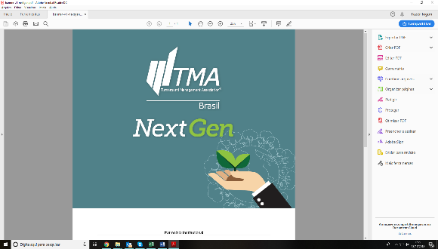 Conte-nos sobre você:Nome: 						Data de Nascimento: ____/_____/_____ 	   E-mail:Telefone c/ DDD:  __________________________________________    CPF: ______________________________Endereço:Empresa que trabalha: Seu cargo atual:Seu superior direto:Falando sobre o projeto Nextgen:1. Como você poderia contribuir para o projeto Nextgen? __________________________________________________________________________________________________________________________________________________________________________________________________________________________________________________________________________________________________________________________________________________________________________________________________________________________________________________________________________________________________________________________________________________________________________________________________________________________________________________________________________________2. Em ordem de interesse, quais são os casos que você gostaria de trabalhar?1. 2. 3. 4. 5. 3. Para engajamento no projeto, que envolve monitoria, você tem disponibilidade e estaria disposto a se engajar no projeto por pelo menos 04hs semanais (cerca de 50 horas), e ter alguns encontros mensais para desenvolvimento do projeto?  (   )Sim (   ) NãoAcordo de Participação:A empresa _____________________________________________ está de acordo com a participação de seu/sua colaborador (a)____________________________________________________ no projeto Nextgen do TMA Brasil.Assinatura do Gestor: _________________________________________________________________________Assinatura do Candidato:_____________________________________________________________________As vagas são limitadas. Aos interessados, enviar ficha preenchida por e-mail, e currículo para: tma.atende@tmabrasil.org, de 30/11/20 a 18/12/20. 